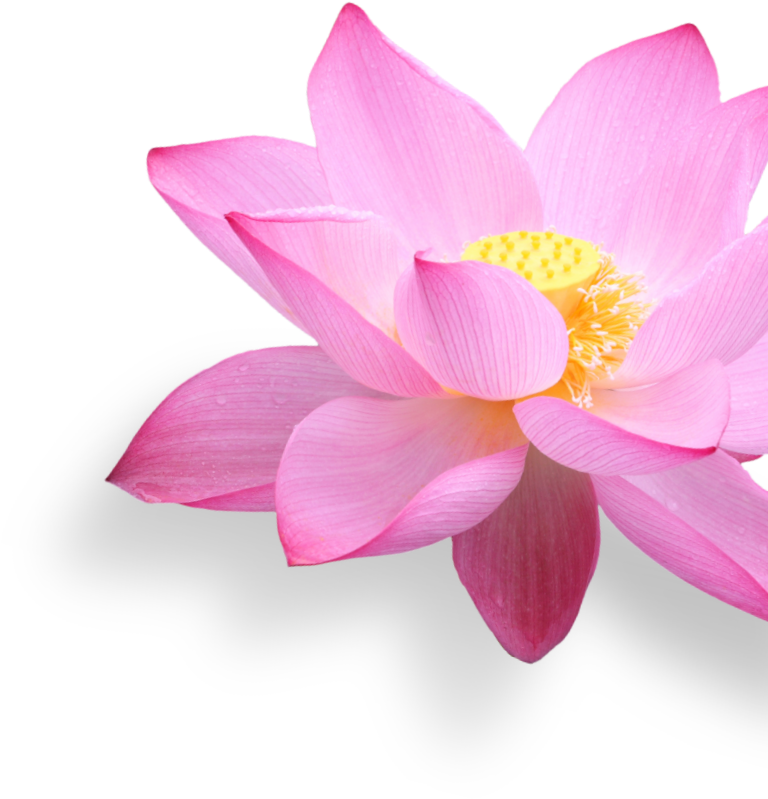 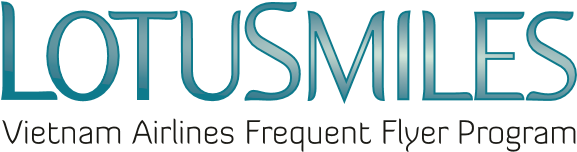 マイル交換申込書CONVERT BONUS MILES REQUEST交換希望マイル数/Request  to convert …………………………………………….bonus miles to:   ………………クオリファイニングマイル/qualifying miles  ……………… クオリファイニングセクター/qualifying segments利用規約/CONDITIONS:15,000マイル = 1,000対象マイルまたは1対象セクターThe conversion rate is: 15,000 bonus miles = 1,000 qualifying miles or 01 qualifying segment.  交換手数料は、1件につきベトナム国外で手続きの場合、10米ドルです。If the transaction is conducted outside Vietnam, the processing fee is US$ 10 per transaction (includes all taxes and fees)交換したクオリファイングマイルはロータスマイル規約に基づき、特典航空券に交換することが出来ます。Converted qualifying miles can be used for award redemption per Lotusmiles policies価格、規約は事前通知なく変更される場合がございます。Price and conditions may be changed at any time without prior notice私はロータスマイルの会員規約とベトナム航空のプライバシーポリシーに同意します。/ I agree with Lotusmiles terms and conditions and the Privacy Policy of Vietnam Airlinesご署名/Member’s signature____________________________  ご記入日/Date:    /      /